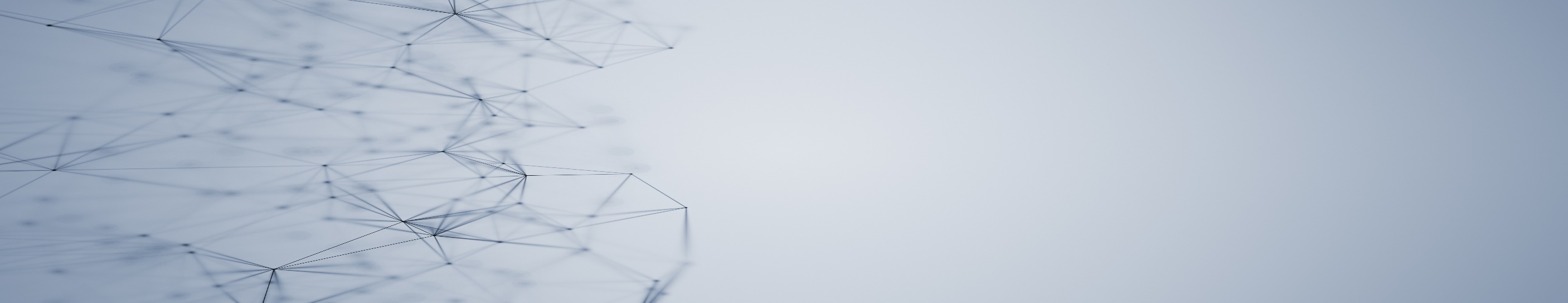 Overview: This module contains 1 exercise, #2, with 2 parts.When you have finished, email your training lead your responses. Exercise #2 Instructions Part 1: SEARCHINGLog in to NEDSS. Search using the first 3 letters of the last name and first 3 letters of the first name for: Burly Bear.  Click on Search How many names appeared on the result screen?Two: Burly Bear, Burry Beast Click on HOME.  Now enter the complete last and first name and click on SEARCH.How many names appeared on the result screen?One: Burly BearPart 2: CREATING A NEW PATIENT FILEUsing a made-up name, search the name.If there are no Search Results, what do you click on next to create a patient file?New SearchHome Add NewNow, create a new patient file with a patient name of your choice. In the basic demographics, give them an address with a city, state, and zip. Also enter a DOB and marital status.In the Basic Demographic Data page, in the Ethnicity drop down box, how many written options are there (don’t count the blank option)? 4 3 2Once you have completed the Basic Demographic Data page, click Submit. Provide the name and DOB of the patient you created:(they should have a name here; you can check in the training environment to see if you can find the person)What have you just created after completing #5?:Patient medical recordPatient fileTuberculosis investigationDisease condition  